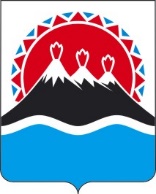 П О С Т А Н О В Л Е Н И ЕПРАВИТЕЛЬСТВА  КАМЧАТСКОГО КРАЯ                   г. Петропавловск-КамчатскийПРАВИТЕЛЬСТВО ПОСТАНОВЛЯЕТ:1. Внести в приложение к постановлению Правительства Камчатского края от 04.12.2017 № 509-П «Об утверждении Порядка направления предложений о проведении капитального ремонта общего имущества в многоквартирном доме в соответствии с региональной программой капитального ремонта общего имущества в многоквартирных домах в Камчатском крае» следующие изменения:1) в части 4 слова «в части 2» заменить на в «частях 2 и 3»; 2) в части 6 слова «а также» заменить на «и (или)». 2. Настоящее постановление вступает в силу через 10 дней после дня его официального опубликования.[Дата регистрации]№[Номер документа]О внесении изменений в приложение к постановлению Правительства Камчатского края от 04.12.2017 № 509-П «Об утверждении Порядка направления предложений о проведении капитального ремонта общего имущества в многоквартирном доме в соответствии с региональной программой капитального ремонта общего имущества в многоквартирных домах в Камчатском крае»Председатель Правительства - Первый вице-губернатор Камчатского края[горизонтальный штамп подписи 1]А.О. Кузнецов